MEGHÍVÓ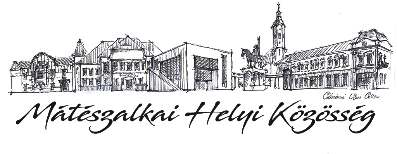 adventi gyertyagyúj tásokra az iskolánkbanTOP-7.1.1.-16-H-ESZA-2019-00381A mátészalkai Móricz Zsigmond Görögkatolikus Kéttannyelvű Általános Iskola nevelőtestülete szeretettel meghív minden kedves érdeklődőt - a legfiatalabbaktól a legidősebbekig – az  Adventi gyertyagyújtásokraHelye: Móricz Zs. u. 96-98.Ideje: 	1. gyertya gyújtása: 2019. 11. 18.    7.45 – 8.00	2. gyertya gyújtása: 2019. 11. 25.    7.45 – 8.00	3. gyertya gyújtása: 2019. 12. 02.    7.45 – 8.00	4. gyertya gyújtása: 2019. 12. 09.    7.45 – 8.00	5. gyertya gyújtása: 2019. 12. 16.    7.45 – 8.00Mindenki megtisztelő jelenlétére feltétlenül számítunk!PROGRAM:07.45				ÜNNEPI MŰSOR07.55		A MEGHÍVOTT ELŐADÓK ÜNNEPI GONDOLATAI